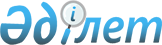 2020 - 2022 жылдарға арналған Теңге ауылының бюджеті туралыМаңғыстау облысы Жаңаөзен қалалық мәслихатының 2020 жылғы 6 қаңтардағы № 40/473 шешімі. Маңғыстау облысы Әділет департаментінде 2020 жылғы 15 қаңтарда № 4104 болып тіркелді.
      Қазақстан Республикасының 2008 жылғы 4 желтоқсандағы Бюджет кодексіне, Қазақстан Республикасының 2001 жылғы 23 қаңтардағы "Қазақстан Республикасындағы жергілікті мемлекеттік басқару және өзін - өзі басқару туралы" Заңына сәйкес, Жаңаөзен қалалық мәслихаты ШЕШІМ ҚАБЫЛДАДЫҚ:
      1. 2020 - 2022 жылдарға арналған Теңге ауылының бюджеті тиісінше осы шешімнің 1, 2 және 3 қосымшаларына сәйкес, оның ішінде 2020 жылға мынадай көлемдерде бекітілсін:
      1) кірістер – 504 500 мың теңге, оның ішінде:
      салықтық түсімдер бойынша – 52 249 мың теңге;
      салықтық емес түсімдер бойынша – 539 мың теңге;
      негізгі капиталды сатудан түсетін түсімдер бойынша – 0 теңге;
      трансферттердің түсімдері бойынша – 451 712 мың теңге;
      2) шығындар – 520 095 мың теңге;
      3) таза бюджеттік кредиттеу – 0 теңге, оның ішінде:
      бюджеттік кредиттер – 0 теңге;
      бюджеттік кредиттерді өтеу – 0 теңге;
      4) қаржы активтерімен операциялар бойынша сальдо – 0 теңге, оның  ішінде:
      қаржы активтерін сатып алу – 0 теңге;
      мемлекеттің қаржы активтерін сатудан түсетін түсімдер – 0 теңге;
      5) бюджет тапшылығы (профициті) – 15 595 мың теңге;
      6) бюджет тапшылығын қаржыландыру (профицитін пайлалану) – 15 595 мың теңге;
      қарыздар түсімі – 0 теңге;
      қарыздарды өтеу – 0 теңге;
      бюджет қаражатының пайдаланылатын қалдықтары – 15 595 мың теңге.
      Ескерту. 1 - тармақ жаңа редакцияда - Маңғыстау облысы Жаңаөзен қалалық мәслихатының 10.12.2020 № 52/567 (01.01.2020 бастап қолданысқа енгізіледі) шешімімен.


      2. 2020 жылға арналған Теңге ауылының бюджетіне қалалық бюджеттен – 398 311 мың теңге сомасында субвенция бөлінгені ескерілсін.
      Ескерту. 2 - тармақ жаңа редакцияда - Маңғыстау облысы Жаңаөзен қалалық мәслихатының 10.12.2020 № 52/567 (01.01.2020 бастап қолданысқа енгізіледі) шешімімен.


      3. Осы шешімнің орындалуын бақылау Жаңаөзен қалалық мәслихатының әлеуметтік - экономикалық даму, бюджет, құрылыс, өнеркәсіп, тұрғын үй және коммуналдық шаруашылығы, көлік және кәсіпкерлік мәселелері жөніндегі тұрақты комиссиясына жүктелсін (комиссия төрағасы Н. Худибаев).
      4. "Жаңаөзен қалалық мәслихатының аппараты" мемлекеттік мекемесі (аппарат басшысы А. Ермуханов) осы шешімнің әділет органдарында мемлекеттік тіркелуін, оның Қазақстан Республикасы нормативтік құқықтық актілерінің Эталондық бақылау банкі мен бұқаралық ақпарат құралдарында ресми жариялануын қамтамасыз етсін.
      5. Осы шешім 2020 жылдың 1 қаңтарынан бастап қолданысқа енгізіледі. 2020 жылға арналған Теңге ауылының бюджеті
      Ескерту. 1 - қосымша жаңа редакцияда - Маңғыстау облысы Жаңаөзен қалалық мәслихатының 10.12.2020 № 52/567 (01.01.2020 бастап қолданысқа енгізіледі) шешімімен. 2021 жылға арналған Теңге ауылының бюджеті 2022 жылға арналған Теңге ауылының бюджеті
					© 2012. Қазақстан Республикасы Әділет министрлігінің «Қазақстан Республикасының Заңнама және құқықтық ақпарат институты» ШЖҚ РМК
				
      Сессия төрағасы 

Н. Самаликова

      Жаңаөзен қалалық мәслихатының хатшысы 

С. Мыңбай
Жаңаөзен қалалық мәслихатының2020 жылғы 6 қаңтардағы№ 40/473 шешіміне 1 қосымша
Санаты
Атауы
Сомасы, мың теңге
Сыныбы
Атауы
Сомасы, мың теңге
Кіші сыныбы
Атауы
Сомасы, мың теңге 1 1 1 2 3
1. Кірістер
504 500
1
Салықтық түсімдер
52 249
01
Табыс салығы
3 180
2
Жеке табыс салығы
3 180
04
Меншікке салынатын салықтар
49 069
1
Мүлікке салынатын салықтар
310
3
Жер салығы
440
4
Көлік құралдарына салынатын салық
48 319
2
Салықтық емес түсiмдер
539
01
Мемлекеттік меншіктен түсетін кірістер
227
5
Мемлекет меншігіндегі мүлікті жалға беруден түсетін кірістер
227
04
Мемлекеттік бюджеттен қаржыландырылатын, сондай-ақ Қазақстан Республикасы Ұлттық Банкінің бюджетінен (шығыстар сметасынан) қамтылатын және қаржыландырылатын мемлекеттік мекемелер салатын айыппұлдар, өсімпұлдар, санкциялар, өндіріп алулар
312
1
Мұнай секторы ұйымдарынан және Жәбірленушілерге өтемақы қорына түсетін түсімдерді қоспағанда, мемлекеттік бюджеттен қаржыландырылатын, сондай-ақ Қазақстан Республикасы Ұлттық Банкінің бюджетінен (шығыстар сметасынан) қамтылатын және қаржыландырылатын мемлекеттік мекемелер салатын айыппұлдар, өсімпұлдар, санкциялар, өндіріп алулар
312
3
Негізгі капиталды сатудан түсетін түсімдер
0
01
Мемлекеттік мекемелерге бекітілген мемлекеттік мүлікті сату
0
1
Мемлекеттік мекемелерге бекітілген мемлекеттік мүлікті сату
0
4
Трансферттердің түсімдері
451 712
02
Мемлекеттік басқарудың жоғары тұрған органдарынан түсетін трансферттер
451 712
3
Аудандардың (облыстық маңызы бар қаланың) бюджетінен трансферттер
451 712
Функционалдық топ
Атауы
Сомасы, мың теңге
Бюджеттік бағдарламалар дың әкімшісі
Атауы
Сомасы, мың теңге
Бағдарлама
Атауы
Сомасы, мың теңге 1 1 1 2 3
2. Шығындар
520 095
01
Жалпы сипаттағы мемлекеттік қызметтер
54 287
124
Аудандық маңызы бар қала, ауыл, кент, ауылдық округ әкімінің аппараты
54 287
001
Аудандық маңызы бар қала, ауыл, кент, ауылдық округ әкімінің қызметін қамтамасыз ету жөніндегі қызметтер
54 287
04
Білім беру
341 818
124
Аудандық маңызы бар қала, ауыл, кент, ауылдық округ әкімінің аппараты
341 818
004
Мектепке дейінгі тәрбиелеу және оқыту және мектепке дейінгі тәрбиелеу және оқыту ұйымдарында медициналық қызмет көрсетуді ұйымдастыру
341 818
06
Әлеуметтiк көмек және әлеуметтiк қамсыздандыру
2 656
124
Аудандық маңызы бар қала, ауыл, кент, ауылдық округ әкімінің аппараты
2 656
003
Мұқтаж азаматтарға үйде әлеуметтiк көмек көрсету
2 656
07
Тұрғын үй–коммуналдық шаруашылық
79 540
124
Аудандық маңызы бар қала, ауыл, кент, ауылдық округ әкімінің аппараты
79 540
008
Елді мекендердегі көшелерді жарықтандыру
32 294
009
Елді мекендердің санитариясын қамтамасыз ету
33 439
011
Елді мекендерді абаттандыру мен көгалдандыру
13 807
08
Мәдениет, спорт, туризм және ақпараттық кеңістік
41 794
124
Аудандық маңызы бар қала, ауыл, кент, ауылдық округ әкімінің аппараты
41 794
006
Жергілікті деңгейде мәдени–демалыс жұмысын қолдау
41 692
028
Жергілікті деңгейде дене шынықтыру – сауықтыру және спорттық іс – шараларды өткізу
102
3. Таза бюджеттік кредиттеу
 0
Бюджеттік кредиттер
0
Бюджеттік кредиттерді өтеу
0
4. Қаржы активтерімен операциялар бойынша сальдо
0
Қаржы активтерін сатып алу
0
Мемлекеттің қаржы активтерін сатудан түсетін түсімдер
0
5. Бюджет тапшылығы (профициті)
-15 595
6. Бюджет тапшылығын қаржыландыру (профицитін пайдалану)
15 595
Қарыздар түсімі
0
Қарыздарды өтеу
 0
8
Бюджет қаражатының пайдаланылатын қалдықтары
15 595
01
Бюджет қаражаты қалдықтары
15 595
1
Бюджет қаражатының бос қалдықтары
15 595Жаңаөзен қалалық мәслихатының2020 жылғы 6 қаңтардағы№ 40/473 шешіміне 2 қосымша
Санаты
Санаты
Санаты
Атауы
Сомасы, мың теңге
Сыныбы
Сыныбы
Атауы
Сомасы, мың теңге
Кіші сыныбы
Атауы
Сомасы, мың теңге
1
1
1
2
3
1. Кірістер
484 110
1
Салықтық түсімдер
59 998
01
Табыс салығы
6 029
2
Жеке табыс салығы
6 029
04
Меншікке салынатын салықтар
53 969
1
Мүлікке салынатын салықтар
443
3
Жер салығы
723
4
Көлік құралдарына салынатын салық
52 803
2
Салықтық емес түсiмдер
542
01
Мемлекеттік меншіктен түсетін кірістер
542
5
Мемлекет меншігіндегі мүлікті жалға беруден түсетін кірістер
542
3
Негізгі капиталды сатудан түсетін түсімдер
0
01
Мемлекеттік мекемелерге бекітілген мемлекеттік мүлікті сату
0
1
Мемлекеттік мекемелерге бекітілген мемлекеттік мүлікті сату
0
4
Трансферттердің түсімдері
423 570
02
Мемлекеттік басқарудың жоғары тұрған органдарынан түсетін трансферттер
423 570
3
Аудандардың (облыстық маңызы бар қаланың) бюджетінен трансферттер
423 570
Функционалдық топ
Функционалдық топ
Функционалдық топ
Атауы
Сомасы, мың теңге
Бюджеттік бағдарламалардың әкімшісі
Бюджеттік бағдарламалардың әкімшісі
Атауы
Сомасы, мың теңге
Бағ дарлама
Атауы
Сомасы, мың теңге
1
1
1
2
3
2. Шығындар
484 110
01
Жалпы сипаттағы мемлекеттік қызметтер
58 062
124
Аудандық маңызы бар қала, ауыл, кент, ауылдық округ әкімінің аппараты
58 062
001
Аудандық маңызы бар қала, ауыл, кент, ауылдық округ әкімінің қызметін қамтамасыз ету жөніндегі қызметтер
58 062
04
Білім беру
306 177
124
Аудандық маңызы бар қала, ауыл, кент, ауылдық округ әкімінің аппараты
306 177
004
Мектепке дейінгі тәрбиелеу және оқыту және мектепке дейінгі тәрбиелеу және оқыту ұйымдарында медициналық қызмет көрсетуді ұйымдастыру
306 177
06
Әлеуметтiк көмек және әлеуметтiк қамсыздандыру
2 315
124
Аудандық маңызы бар қала, ауыл, кент, ауылдық округ әкімінің аппараты
2 315
003
Мұқтаж азаматтарға үйде әлеуметтiк көмек көрсету
2 315
07
Тұрғын үй - коммуналдық шаруашылық
76 936
124
Аудандық маңызы бар қала, ауыл, кент, ауылдық округ әкімінің аппараты
76 936
008
Елді мекендердегі көшелерді жарықтандыру
28 542
009
Елді мекендердің санитариясын қамтамасыз ету
37 359
011
Елді мекендерді абаттандыру мен көгалдандыру
11 035
08
Мәдениет, спорт, туризм және ақпараттық кеңістік
40 620
124
Аудандық маңызы бар қала, ауыл, кент, ауылдық округ әкімінің аппараты
40 620
006
Жергілікті деңгейде мәдени - демалыс жұмысын қолдау
40 516
028
Жергілікті деңгейде дене шынықтыру - сауықтыру және спорттық іс - шараларды өткізу
104
3. Таза бюджеттік кредиттеу
 0
Бюджеттік кредиттер
0
Бюджеттік кредиттерді өтеу
0
4. Қаржы активтерімен операциялар бойынша сальдо
0
Қаржы активтерін сатып алу
0
Мемлекеттің қаржы активтерін сатудан түсетін түсімдер
0
5. Бюджет тапшылығы (профициті)
0
6. Бюджет тапшылығын қаржыландыру (профицитін пайдалану)
0
Қарыздар түсімдері
0
Қарыздарды өтеу
 0
Бюджет қаражатының пайдаланылатын қалдықтары
0
Бюджет қаражаты қалдықтары
0
Бюджет қаражатының бос қалдықтары
0Жаңаөзен қалалық мәслихатының2020 жылғы 6 қаңтардағы№ 40/473 шешіміне 3 қосымша
Санаты
Санаты
Санаты
Атауы
Сомасы, мың теңге
Сыныбы
Сыныбы
Атауы
Сомасы, мың теңге
Кіші сыныбы
Атауы
Сомасы, мың теңге
1
1
1
2
3
1. Кірістер
503 259
1
Салықтық түсімдер
61 006
01
Табыс салығы
6 450
2
Жеке табыс салығы
6 450
04
Меншікке салынатын салықтар
54 556
1
Мүлікке салынатын салықтар
465
3
Жер салығы
760
4
Көлік құралдарына салынатын салық
53 331
2
Салықтық емес түсiмдер
548
01
Мемлекеттік меншіктен түсетін кірістер
548
5
Мемлекет меншігіндегі мүлікті жалға беруден түсетін кірістер
548
3
Негізгі капиталды сатудан түсетін түсімдер
0
01
Мемлекеттік мекемелерге бекітілген мемлекеттік мүлікті сату
0
1
Мемлекеттік мекемелерге бекітілген мемлекеттік мүлікті сату
0
4
Трансферттердің түсімдері
441 705
02
Мемлекеттік басқарудың жоғары тұрған органдарынан түсетін трансферттер
441 705
3
Аудандардың (облыстық маңызы бар қаланың) бюджетінен трансферттер
441 705
Функционалдық топ
Функционалдық топ
Функционалдық топ
Атауы
Сомасы, мың теңге
Бюджеттік бағдарламалардың әкімшісі
Бюджеттік бағдарламалардың әкімшісі
Атауы
Сомасы, мың теңге
Бағ дарлама
Атауы
Сомасы, мың теңге
1
1
1
2
3
2. Шығындар
503 259
01
Жалпы сипаттағы мемлекеттік қызметтер
61 014
124
Аудандық маңызы бар қала, ауыл, кент, ауылдық округ әкімінің аппараты
61 014
001
Аудандық маңызы бар қала, ауыл, кент, ауылдық округ әкімінің қызметін қамтамасыз ету жөніндегі қызметтер
61 014
04
Білім беру
315 395
124
Аудандық маңызы бар қала, ауыл, кент, ауылдық округ әкімінің аппараты
315 395
004
Мектепке дейінгі тәрбиелеу және оқыту және мектепке дейінгі тәрбиелеу және оқыту ұйымдарында медициналық қызмет көрсетуді ұйымдастыру
315 395
06
Әлеуметтiк көмек және әлеуметтiк қамсыздандыру
2 316
124
Аудандық маңызы бар қала, ауыл, кент, ауылдық округ әкімінің аппараты
2 316
003
Мұқтаж азаматтарға үйде әлеуметтiк көмек көрсету
2 316
07
Тұрғын үй - коммуналдық шаруашылық
83 282
124
Аудандық маңызы бар қала, ауыл, кент, ауылдық округ әкімінің аппараты
83 282
008
Елді мекендердегі көшелерді жарықтандыру
32 111
009
Елді мекендердің санитариясын қамтамасыз ету
39 385
011
Елді мекендерді абаттандыру мен көгалдандыру
11 786
08
Мәдениет, спорт, туризм және ақпараттық кеңістік
41 252
124
Аудандық маңызы бар қала, ауыл, кент, ауылдық округ әкімінің аппараты
41 252
006
Жергілікті деңгейде мәдени - демалыс жұмысын қолдау
41 139
028
Жергілікті деңгейде дене шынықтыру - сауықтыру және спорттық іс - шараларды өткізу
113
3. Таза бюджеттік кредиттеу
 0
Бюджеттік кредиттер
0
Бюджеттік кредиттерді өтеу
0
4. Қаржы активтерімен операциялар бойынша сальдо
0
Қаржы активтерін сатып алу
0
Мемлекеттің қаржы активтерін сатудан түсетін түсімдер
0
5. Бюджет тапшылығы (профициті)
0
6. Бюджет тапшылығын қаржыландыру (профицитін пайдалану)
0
Қарыздар түсімдері
0
Қарыздарды өтеу
 0
Бюджет қаражатының пайдаланылатын қалдықтары
0
Бюджет қаражаты қалдықтары
0
Бюджет қаражатының бос қалдықтары
0